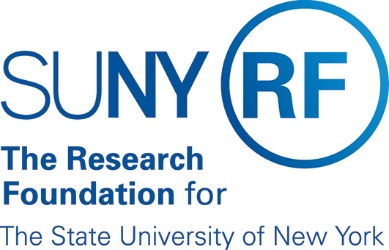 									Campus Bank Account Request/Change Form									Campus Bank Account Request/Change Form									Campus Bank Account Request/Change Form									Campus Bank Account Request/Change Form									Campus Bank Account Request/Change Form									Campus Bank Account Request/Change Form									Campus Bank Account Request/Change Form									Campus Bank Account Request/Change Form									Campus Bank Account Request/Change Form									Campus Bank Account Request/Change FormNew AccountIncrease FundsIncrease FundsIncrease FundsDecrease FundsDecrease FundsDecrease FundsSignature ChangeSignature ChangeNotification of Account CloseoutPlease include copy of final bank statement and reconciliation Research Foundation Account InformationResearch Foundation Account InformationResearch Foundation Account InformationResearch Foundation Account InformationResearch Foundation Account InformationResearch Foundation Account InformationResearch Foundation Account InformationResearch Foundation Account InformationProjectProjectProjectTaskTaskTaskAwardAwardProject DirectorProject DirectorMailing address for statementsMailing address for statementsMailing address for statementsMailing address for statementsMailing address for statementsMailing address for statementsMailing address for statementsMailing address for statementsBank name and branch mailing addressBank name and branch mailing addressRequested bank account periodRequested bank account periodFromFromFromFromToToFunding limit/increase/decrease for the bank account: $  Funding limit/increase/decrease for the bank account: $  Purpose of the accountPurpose of the accountPurpose of the accountPurpose of the accountPurpose of the accountPurpose of the accountPurpose of the accountPurpose of the accountPurpose of the accountPurpose of the accountAdministrative Information: At least two signatories are required  Administrative Information: At least two signatories are required  Administrative Information: At least two signatories are required  Administrative Information: At least two signatories are required  Administrative Information: At least two signatories are required  Administrative Information: At least two signatories are required  Administrative Information: At least two signatories are required  Administrative Information: At least two signatories are required  Administrative Information: At least two signatories are required  Administrative Information: At least two signatories are required  Authorized account signatoriesAuthorized account signatoriesAuthorized account signatoriesAuthorized account signatoriesAuthorized account signatoriesNameNameNameNameTitleNameNameNameNameTitleMonthly reconciliation of the account will be performed by (Separate individual from check holder & depositor)Monthly reconciliation of the account will be performed by (Separate individual from check holder & depositor)Monthly reconciliation of the account will be performed by (Separate individual from check holder & depositor)Monthly reconciliation of the account will be performed by (Separate individual from check holder & depositor)Monthly reconciliation of the account will be performed by (Separate individual from check holder & depositor)Blank checks for the account will be held byBlank checks for the account will be held byBlank checks for the account will be held byBlank checks for the account will be held byBlank checks for the account will be held byDeposits to the account will be made byDeposits to the account will be made byDeposits to the account will be made byDeposits to the account will be made byDeposits to the account will be made byOperations Manager SignatureOperations Manager SignatureOperations Manager SignatureOperations Manager SignatureOperations Manager Signature